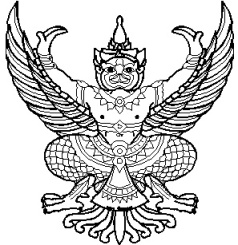 ประกาศองค์การบริหารส่วนตำบลพุคำจานเรื่อง  บัญชีราคาประเมินทุนทรัพย์ของที่ดินและสิ่งปลูกสร้างในเขตองค์การบริหารส่วนตำบลพุคำจานประจำปี พ.ศ.๒๕๖๓     ตามที่  องค์การบริหารส่วนตำบลพุคำจาน  ได้ประกาศบัญชีรายการที่ดินและสิ่งปลูกสร้าง ลงวันที่  31  มีนาคม  พ.ศ.  ๒5๖3  เรื่อง  บัญชีรายการที่ดินและสิ่งปลูกสร้างในเขตองค์การบริหารส่วนตำบลพุคำจาน  ประจำปี  พ.ศ.  ๒๕๖๓  โดยมีรายละเอียดในรายการที่ดินและสิ่งปลูกสร้าง  ได้แก่  ประเภท  จำนวน  ขนาดของที่ดินและสิ่งปลูกสร้างการใช้ประโยชน์ในที่ดินและสิ่งปลูกสร้าง  และรายละเอียดอื่นที่จำเป็น  พร้อมทั้งได้ดำเนินการจัดส่งบัญชีรายการที่ดินและสิ่งปลูกสร้างให้กับเจ้าของที่ดินและสิ่งปลูกสร้างทราบเป็นรายบุคคลแล้ว  นั้น      อาศัยอำนาจตามความในมาตรา ๓9  แห่งพระราชบัญญัติภาษีที่ดินและสิ่งปลูกสร้าง   พ.ศ. ๒๕๖๒  ประกอบกับกฎกระทรวงว่าด้วยการกำหนดหลักเกณฑ์และวิธีการประกาศราคาประเมิน     ทุนทรัพย์  อัตราภาษีและรายละเอียดอื่นในการจัดเก็บภาษีที่ดินและสิ่งปลูกสร้าง  พ.ศ.  ๒๕๖๒ กฎกระทรวงว่าด้วยเรื่องหลักเกณฑ์  วิธีการ  และเงื่อนไขในการคำนวณมูลค่าที่ดินหรือสิ่งปลูกสร้างที่ไม่มีราคาประเมินทุนทรัพย์ พ.ศ. 2562  และหนังสือกระทรวงมหาดไทย ด่วนที่สุด ที่ มท 0808.3/ว7475 ลงวันที่  11  ธันวาคม  2562  เรื่อง  การขยายกำหนดเวลาดำเนินการตามพระราชบัญญัติภาษีที่ดินและสิ่งปลูกสร้าง พ.ศ.2562  องค์การบริหารส่วนตำบลพุคำจาน  จึงขอประกาศบัญชีราคาประเมินทุนทรัพย์ของที่ดินและสิ่งปลูกสร้างในเขตองค์การบริหารส่วนตำบลพุคำจาน  ประจำปี  พ.ศ. ๒๕๖๓  ให้ผู้เสียภาษี ซึ่งเจ้าของที่ดินและสิ่งปลูกสร้างที่มีทรัพย์สินตั้งอยู่ในเขตองค์การบริหารส่วนตำบลพุคำจานทราบ หากผู้เสียภาษีมีข้อสงสัยประการใดโปรดติดต่อที่  กองคลัง  องค์การบริหารส่วนตำบลพุคำจาน หรือโทรศัพท์สอบถามที่หมายเลข  036-200720,  092-2475722   โทรสาร  036-200721     จึงประกาศมาให้ทราบโดยทั่วกัน      ประกาศ   ณ   วันที่   29   เดือน   พฤษภาคม   พ.ศ.   ๒๕๖๓(นายธีระพงษ์    จองหยิน)นายกองค์การบริหารส่วนตำบลพุคำจาน